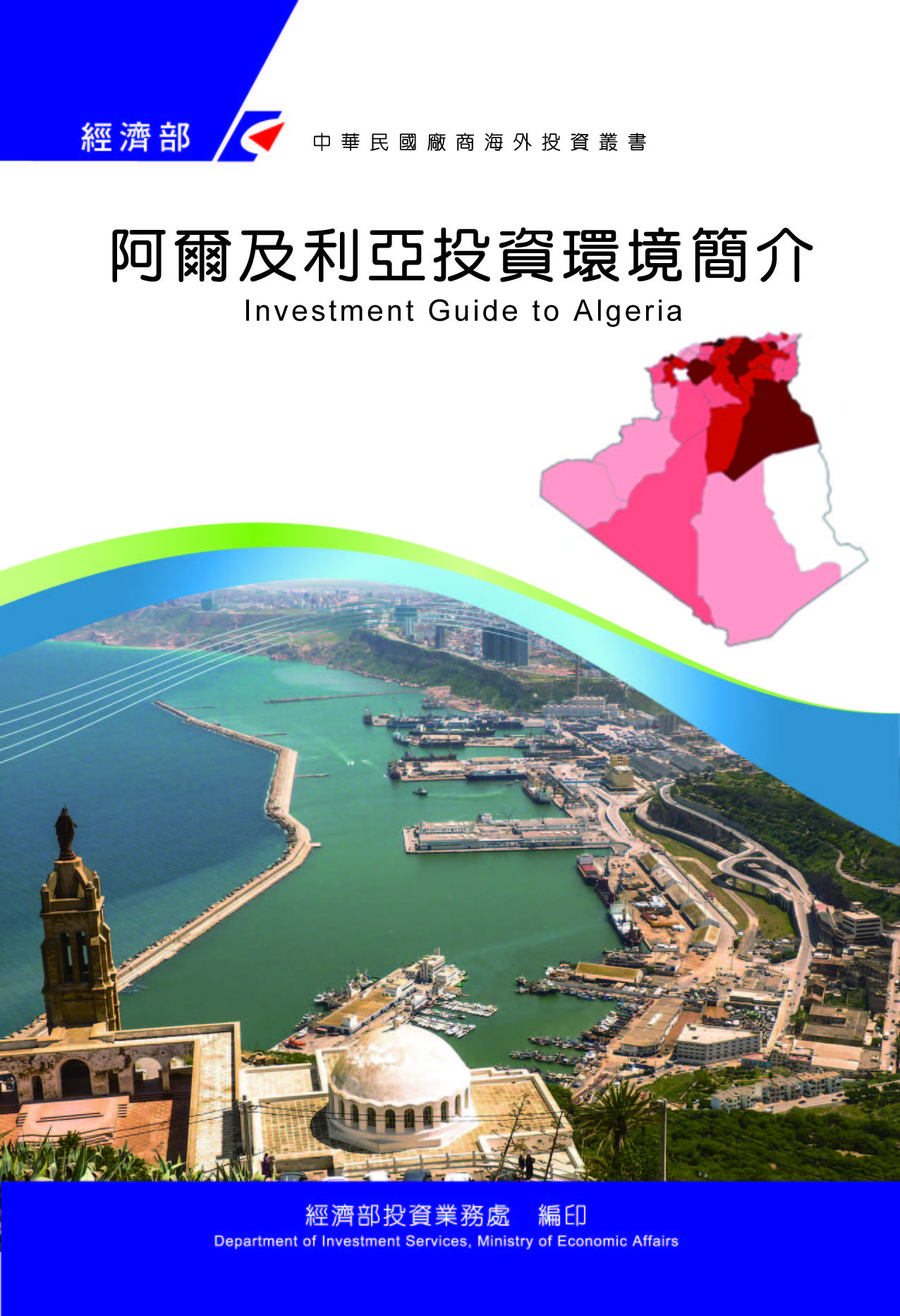 感謝駐外貿協會阿爾及爾台灣貿易中心協助本書編撰目　錄第壹章　自然人文環境	1第貳章　經濟環境	3第參章　外商在當地經營現況及投資機會	7第肆章　投資法規及程序	9第伍章　租稅及金融制度	13第陸章　基礎建設及成本	19第柒章　勞工	23第捌章　簽證、居留及移民	25第玖章　結論	31附錄一　我國在當地駐外單位及臺（華）商團體	33附錄二　當地重要投資相關機構	34附錄三　當地外人投資統計	35附錄四　我國廠商對當地國投資統計	36阿爾及利亞基本資料表第壹章　自然人文環境一、自然環境阿爾及利亞面積238萬平方公里，海岸線長1,200公里，是非洲大陸和地中海面積最大的國家。鄰境國家：與利比亞國界982公里、與馬利國界1,376公里、與毛利塔尼亞國界463公里、與摩洛哥1,559公里、與尼日956公里、與突尼西亞965公里、與西撒哈拉42公里。阿爾及利亞南部以山脈為界，或多或少平行於海岸，從西部的特萊姆森地區延伸到東部的突尼斯邊界。二、人文及社會環境（一）語言阿爾及利亞人口主要由阿拉伯人和柏柏爾人（占人口的99%）組成，其他及少數少數民族，如土耳其人、法國人、義大利人和西班牙人（1%），根據國家統計局（ONS）2022年1月22日公布的數據，阿爾及利亞的居民人口4,500萬，2020年至2021年期間，阿爾及利亞的居民人數減少了30萬。主要是受「嚴重特殊傳染性肺炎」（COVID-19）疫情造成死亡人數增加。阿爾及利亞有兩種主要的官方語言阿拉伯語和法語。法語是 1992 年之前的主要商業語言，而英語影響力越來越大。柏柏爾人的家庭和偏遠地區使用各種柏柏爾方言，但大多數柏柏爾人也會說阿拉伯語。講阿拉伯語的人占人口的75%，講柏柏爾語的人口大約占25%，儘管法語為母語之當地人口低於5萬人，能說法語的人口超過1,100萬人。（二）風俗和宗教阿拉伯、穆斯林、柏柏爾和法國文化的混合賦予了阿爾及利亞複雜的商務禮儀。由於大多數阿爾及利亞人都信奉穆斯林，伊斯蘭價值觀對商業文化有影響。儘管如此，阿爾及利亞被法國占領了很長一段時間（132年），許多商業承襲法國體系。與地中海沿岸的大多數其他國家一樣，密切的人際關係是阿爾及利亞商業文化的特點。人際網路在與阿爾及利亞商業夥伴達成協議方面發揮著重要作用。大多數人更願意在與他們做生意之前先了解他們的商業夥伴。三、政治環境主要政黨：民族解放陣線（Front de Liberation Nationale）、民族民主聯盟（Rassemblement National Democratique）、和平社會聯盟（Mouvement de la Societe pour la Paix）、阿爾及利亞人民聯盟（Mouvement Populaire Algerien）、勞工黨（Parti des Travailleurs）、社會主義陣線（Front des Forces Socialistes）、文化與民主聯盟第貳章　經濟環境一、經濟概況（一）國內生產毛額●	1,638.1億美元 US$（2021）●	1,451.6億美元 US$（2020）（二）經濟成長率●	4.1%（2021）（三）平均國民所得●	3,672美元（2021年）（四）通貨膨脹率●	7.6%（2021）二、天然資源鐵礦石和磷酸鹽岩是目前該國主要的礦產。阿爾及利亞為世界重要磷酸鹽生產國之一。（一）農業：農業部門2018年對阿爾及利亞GDP貢獻率12.3%，於農村地區僱用20%的人口。阿爾及利亞有850萬公頃耕地。為促進農業發展和生產，政府以優惠條件將公共土地用於農業用途，以鼓勵建立現代農業農場，尤其是穀物和奶製品農場。阿爾及利亞穀物和奶製品仰賴進口。2018年食品進口總額為85.7億美元。2018年1月阿國取消進口許可製度並實施了進口禁令。（二）漁業：阿國水產養殖全國魚產量達5萬噸/年，預計建造和修理60座長度超過25米且具有公海捕撈能力的漁船。預期創造2萬個工作機會並支持500家中小企業。發展公海漁船業以及水產養殖為首要目標。三、產業概況阿爾及利亞工業一直以石油和天然氣為主。石油、天然氣及相關產品出口所產生的收入一直是其他行業投資資金的主要來源。阿爾及利亞政府通過鼓勵產業多樣化來解決因石油和天然氣價格低導致的預算赤字，提升工業在經濟中的貢獻度。目前依統計局資料約達GDP總額的5.6%。根據國家統計局（Office National des Statistiques，ONS）的數據，2018年工業增加值成長3.1%。2022年第二季成長最快的產業是木材、造紙和軟木（10.1%），其次是水和能源（8.2%）和農產工業（3.7%）。其他主要產業含農產品加工業、石化產品、化肥、電子及家居用品、鋼鐵產品、製藥、水與能源、建築材料、礦產和汽車。「嚴重特殊傳染性肺炎」（COVID-19）之後供應鏈投資的變化：政府鼓勵在地製造降低進口以提升本地產業競爭力。四、經濟展望石油和天然氣需求和價格的增加導致2021年碳氫化合物生產和出口強勁反彈，大幅減少了財政和外部融資需求。然而，經濟中非石化領域的復甦不足，且面臨通貨膨脹。加速政府結構性改革減少阿爾及利亞對石化出口的依賴、降低總體經濟失衡實現多元經濟與創造企業就業機會為首要任務。在石油和天然氣行業的帶動下，阿爾及利亞經濟繼2020年衰退5.5%後，在2021年前九個月成長3.9%。低降雨量導致農業生產停滯，服務業成長放緩，但工業和建築活動支持成長。個人消費和投資則恢復至疫情前的水平。預計GDP將繼續反彈並於2022年底恢復到2019年的水準，另公共投資與能源投資增加的情況下，投資成長預計將超過消費成長。惟勞動力市場逐步復甦以及高通脹對實際消費者收入的影響，成長力道待觀察。隨著OPEC石油配額的放寬以及烏俄戰爭導致歐洲尋求從俄羅斯之外的天然氣需，使阿爾及利亞從中得利。五、市場環境阿爾及利亞人家庭收入的40%左右用於購買日常雜貨用品。電子商務逐漸發展，網站數目及成交金額也逐年成長。阿爾及利亞的雜貨零售商報告相關通路包括大賣場、超市、折扣店、便利店、混合零售商、健康和美容零售商、服裝和鞋類零售商、傢俱和傢俱店、DIY和五金店、耐用品零售商、休閒和個人用品零售商、電話和IT商店、汽車配件商店。六、投資環境風險2022年儘管「嚴重特殊傳染性肺炎」（COVID-19）疫苗接種有所進展，但購買力受到高失業率（15%）與高通貨膨脹抑制成長受限。公共投資因受2020年疫情影響停滯後，石化天然氣、基礎設施和建築業相關的公共投資於2021年恢復。阿國政府制定2021-2023年國家政策將以鐵、磷酸鹽等礦業列為優先項目。民間投資受到商業環境的限制，儘管2020年6月廢除阿爾及利亞外資企業持有股權49%上限的法律限制，但外人投資及商業環境仍面臨挑戰。第參章　外商在當地經營現況及投資機會一、外商在當地經營現況依該國投資局（A.N.D.I）統計顯示，至2016年9月底止，於阿爾及利亞登記的外商數達12,512家，其中10,160家公司（2015年9月為9,715家），其餘（2,352家）登記為自然人。投資來源中法國2,006家公司（占總數的19.7%）、敘利亞1,196家公司（11.7%）、土耳其881家公司（8.6%）、中國大陸862家公司（8.4%）和突尼西亞698家公司（6.8%）。這些企業從事服務業（4,371）、商品生產（4,241）、進口（2,312）、批發（1,008）和零售（973）。二、臺（華）商在當地經營現況臺商如華碩、SYM等多以經銷合作方式在地經營市場，當地亦無臺商會組織三、投資機會適合國內廠商投資之當地製造業、服務業投資機會包含機械（食品加工、包裝、木材和紙張、橡塑膠、水處理設備）、醫療器材、汽車零配件、機車、資通訊、再生能源、五金手工具等。第肆章　投資法規及程序一、主要投資法令主要的投資法令為第16-09號法令。新法令主要是通過統一的法律框架簡化投資程序，鼓勵外國投資並增強阿爾及利亞的吸引力。包括：2016年8月3日，Chaoual 1437號29號第16-09號法律，與促進投資有關。www.joradp.dz官方公報第46/2016號。第17-100號Joumada Ethania 6, 1438對應於2017年3月5日修改和補充齋月16,1427號法令06-356對應於2006年10月9日，關於國家權力、組織和運作投資發展署。對應於2017年3月5日的6 Joumada Ethania 1438號17-101號法令，確定了負面清單，約150項活動被排除在外。該清單包括被視為飽和的產業以及不符合現行法規規定的所有組裝活動：♦	鋼筋的生產，♦	灰色水泥、磚廠、石棉工業的製造，♦	銑削，♦	提取植物油，♦	菸草的加工和製造♦	汽車零配件的組裝。二、投資申請之規定、程序、應準備文件及審查流程關於投資常見問題https://andi.dz/faqs/（一）投資類別：個別公司；一般名稱的有限合夥；有限合夥制；合資企業。（二）最低資本股份公司：1,000,000第納爾；有限責任公司：100,000第納爾；有限責任獨資企業：100,000第納爾；股份有限公司：1,000,000第納爾。（三）投資程序：♦	在公證人面前建立公司章程♦	在官方公告中公布公司章程♦	在公司成立後的兩個月內進行商業登記，24小時內可憑檔案取得商業登記簿向ANDI地區主管提供相關表格：♦	企業登記所在的場所證明♦	根據現行法律規定繳納印花稅的收據；♦	按照現行規定支付註冊費的收據；♦	外籍納稅人居留證複本；♦	主管當局核准之營業登記副本。法人另需繳交：■	一份公司章程副本；■	將公司章程於官方公報公告（BOAL）的通知副本；新創公司則可於阿爾及利亞商業創新官網登記：www.jecreemonentreprise.dz三、投資相關機關國家投資局（A.N.D.I）四、投資獎勵措施（一）稅收優惠、補貼等優惠措施如投資優勢：根據對經濟社會發展的影響享受免稅和減稅優惠：針對阿國不同地理區域地方給予特別資助。（二）有利於創造就業之項目：現行為旅遊、工業和農業的特殊稅和財政激勵措施。例如：可創造100個以上永久性工作機會的投資，其中農業的免稅期限為5年。（三）阿國政府經濟發展特別重視的投資項目。五、其他投資相關法令經過2009年實施的外國投資者必須與當地合夥人合資且持股限制為外人49%當地人51%之投資規定對外國投資限制，造成外國直接投資急劇衰退，十年之後阿爾及利亞2021年發布一系列利於投資之措施，以吸引石油天然氣之外外國投資，修訂2020年補充金融法第49條規定，以及第20-70號法律第50條限制具有戰略性行業性質之外國投資者必須與當地合夥人合資且持股限制為外人49%當地人51%。2020年金融法於2019年12月30日發布，放寬限制規定49%51%的規則僅適用於“戰略性產品”，但由於所謂“戰略性產品”清單遲未公布，各國投資人依然在等待最後公布時機。目前可知的是2020年附加金融法（“AFA 2020”）中頒布了多項激勵措施，其目的是促進的外國投資。將49/51%投資持股限制限定於國家礦產的開採以及非金屬採石場、能源部門的上游活動以及石油天然氣法規範的以外之其他活動。第伍章　租稅及金融制度一、租稅（一）企業所得稅（CIT）的稅率：19%適用於製造業23%適用於建築業、公共工程、以及旅遊活動，不包括旅行社。以上未提及的所有其他活動為26%。（二）專業活動稅（TPA）的稅率為1.5%。但是，該稅對油氣管道運輸活動產生的營業額徵收3%。2022年開始，製造業免徵TPA。一般增值稅為19%，少數經政府公告之民生必需品增值稅為9%。增值稅並需於每月20日前申報。（三）個人所得：根據阿爾及利亞的規定，個人若被視為阿爾及利亞納稅居民，則無論其來源如何均列計。個人所得稅稅率採累進比例稅率（邊際稅率35%）。（四）關稅：阿爾及利亞進口需按以下增量繳納關稅：免稅、5%、15%、30%、60%。（五）其他消費稅：2022年開始所有菸草產品均需繳納5%的附加消費稅（由製造商申報和支付）。（六）財產稅：阿爾及利亞對房地產徵收年度財產稅。價格取決於房地產的位置。計算方法如下：（七）轉讓稅：轉讓稅適用於土地、建築物和正在進行的業務，登記費為5%，土地和建築物所有權轉讓的公布手續適用1%的稅。對於股份或動產的轉讓以及現有公司的合併、分立、增加或減少股本，應繳納登記稅。（八）印花稅：印花稅對交易徵收不同的稅率，包括執行各種文件和契約。（九）工資稅：採用累進比例稅率（最高稅率為35%）從工資收入（減去員工社保費）中預扣。培訓稅和學徒稅分別按工資成本的1%徵收。（十）社會保障繳款：按工資總額的35%徵收（26% 由雇主承擔，9%由雇員承擔）。（十一）銀行住所稅：服務進口需繳納4%的稅（Taxe de domiciliation bancaire）。對於貨物或商品的進口，該稅減至0.5%，稅額不低於20,000第納爾。（十二）污染稅：可能造成環境破壞的資產需繳納污染稅。阿國與歐美亞洲各國簽訂稅收協定與外國簽署的稅收協定二、金融在過去十年中阿爾及利亞嘗試使其金融體系現代化。然而國有銀行的貸款主要是對公共部門的貸款，金融市場仍處於起步階段，監管改革的實施落後。由於石油天然氣資助國家借款，金融體系看起來很穩定，這種“穩定”帶來了高昂的成本，並扭曲了風險定價和治理。中期而言應將公有銀行民營化改善銀行系統，以降低中介成本；對石油天然氣相關流動和信貸進行監管，減少銀行的風險；並進行長期改革以刺激非銀行金融部門。政府應考慮以公共實體的直接預算融資取代目前的擔保補貼，而在管理其住房和農業融資計畫時，當局應考慮替代方法。阿爾及利亞銀行（BA）作為監管機構，可以通過加強監管以控制銀行獲利能力，從而在金融架構重整中發揮作用。三、匯兌政府嚴格控制阿爾及利亞企業外匯，國營阿爾及利亞公司最多只能獲取50%之美元出口收入（石油天然氣行業為100%）。除了少數例外，阿爾及利亞政府禁止阿爾及利亞人在國外持有金融資產。為進口商品目的之企業則可在有足額的當地貨幣第納爾情況下兌換外匯。第陸章　基礎建設及成本一、土地購買土地程序為簽訂初步合同，之後尋找融資貸款；購買房地產有兩種融資方式：銀行信貸或有付款時間表的自籌資金。外國居民最高可達7%的銀行利率。阿爾及利亞當地居民則可享有政府給予之1%補。二、公共資源飲用水相關服務的平均水價為0.063歐元/立方米，廢水相關服務的平均水價為0.025歐元/立方米。家庭電價為每千瓦時0.036美元，企業電價為0.031美元，其中包括電力、配電和稅。世界平均電價是家庭每千瓦時0.133美元，企業每千瓦時0.125美元。每升汽油價格，95無鉛汽油：平均值為45.97阿爾及利亞第納爾，相比之下，世界平均汽油價格為276.03阿爾及利亞第納爾。天然氣的價格家庭居民與企業均為每千瓦0.003美元。三、通訊截至2021年底阿爾及利亞1 GB的網際網路成本為0.51美元。價格範圍為每GB 0.16至2.24美元。阿國也是非洲行動數據最低價國家之一。四、運輸交通（一）海、陸、空運輸結構及運行現狀除了四種主要的區域和國際運輸方式——航空、航運、公路和鐵路外，阿爾及利亞上有一特殊管道運輸將石油和天然氣工業與歐洲連接。三個跨國運送天然氣管道；兩個運往西班牙，一條經由突尼西亞運往義大利。一條通往西班牙的管道經過摩洛哥，而最新的通往西班牙的管道於2011年開通橫跨地中海，由於阿爾及利亞政府的政治決定已停止運作。阿爾及利亞擁有11個商港，95%的國際貿易流量都經過這些商港。阿爾及利亞仍然是一個主要的進口國，超過850,000標準箱，而從阿爾及利亞港口出發的出口量為50,000標準箱，非洲第二大港口哈姆達尼亞的新港口將做出巨大貢獻。鐵路網長度方面，阿爾及利亞以人均0.09米位居世界第83名。鐵路網絡延伸超過4,498公里，覆蓋30個省。政府透過鐵路網連接所有城市，配合1萬多輛貨車，每年運輸超過400萬噸商品。阿爾及利亞公路網絡是非洲大陸最密集的公路網絡之一，其公路長度估計為112,696公里，其中29,280公里是高速公路和4,910多個橋樑隧道等。南北向橫越撒哈拉之公路由政府修建，目的是增加沿線六個國家（阿爾及利亞、馬利、尼日、尼日利亞、查德與突尼西亞）間的貿易。陸地覆蓋的距離很長。高速公路網絡仍然有限，但最近的政府投資計畫正在對軌道進行現代化改造並擴展網絡。在沒有關於私營公路運輸部門活動的可靠統計數據的情況下，很難估計通過阿爾及利亞公路過境的實際貨物量。（二）機場和空運：阿爾及利亞有16個國際機場和20個國內機場開放民航。在「嚴重特殊傳染性肺炎」（COVID-19）大流行之前，國家航空公司阿爾及利亞航空公司提供飛往歐、非洲、中東、亞洲和北美的37個目的地航班。根據機場服務管理機構（EGSA）統計阿國貨物處理量每年成長2%左右。阿爾及利亞航空每年運輸近1,300萬噸貨物，國有公司阿爾及利亞航空2022年5月宣布價購15架飛機以加強其機隊。第柒章　勞工一、勞工素質及結構阿爾及利亞人口4,500萬人，其中勞動力估計約為1,300萬人。女性勞動力259.1萬人，占勞動力總數的20.4%。15歲及以上人口勞動力參與率（或經濟活動率）達到42.2%，阿爾及利亞全國100多所大學中每年約有200萬大學生，每年有25萬學生畢業。二、勞工法令主要的勞動法是1990年4月21日第90-11號法令。工時每週5個工作日40個工時。一般工作時間為08:00至16:00，包括半小時休息。員工從開始工作之日起每月享有兩天半帶薪休假，每年可累積30個帶薪休假日（包括週末）。最低工資（SNMG）：160美元/月（20,000 DA）。阿爾及利亞的平均工資約為350美元。勞動保險：員工必須在社會保險局（CNAS）註冊，每個員工工資總額的34.5%的強制性保險，雇主分攤25%，9%由員工支付。非雇員保險（CASNOS）包括商人、工匠、企業家、農民、自由職業者的社保。第捌章　簽證、居留及移民一、簽證、居留及移民規定（一）商務簽證程式可能因人不同，以下面為主要和常見的情形所需檔案：♦	簽證申請表正式填寫，註明日期並簽名（雙份）。♦	有效期至少為6個月的護照加上第一頁的複印件。♦	2張近期身分照片。♦	旅行保險證明（遣返，住院和醫療費用），可向保險公司，旅行社或銀行申請。此證書必須在住宿期間有效。簽證申請人的雇主組織的承諾書或任務命令♦	阿爾及利亞合作夥伴或組織的邀請。二、聘用外籍員工於阿爾及利亞僱用外籍員工程序標示如下：（一）L’accord de principe（AP）（指阿國政府同意外商公司僱用外籍員工之同意函），該AP是受阿爾及利亞法律管轄的雇主招聘外國勞工的先決條件。需要向企業所在城市省分（Wilaya）的勞工就業部門提出申請。申請AP必須附有完整的文件一式兩份，其中包括以下文件：１、向就業部門提出的AP申請書２、招聘預測表，按職位和專業資格３、聘用公司章程影本４、商業登記證影本５、稅卡影本和名冊摘錄原件６、社會保險的登記卡影本和更新證明（二）臨時工作許可證（APT, Autorisation provisoire de travail）。獲得l’AP同意函後，必需向外勞服務管轄主管當局提出臨時工作許可證（APT）申請。該申請必須包含以下文件：１、APT的申請書２、外籍員工相關的資料表３、招聘承諾書，一式兩份４、學歷證明文件（影本必須由阿爾及利亞領事館簽署並證明與原件一致）５、用人單位對遣返外勞的承諾６、有效護照複印件７、6個月以內的白色背景彩色身分照片 （三）工作簽證 APT簽發後，員工可以在阿爾及利亞領事館申請工作簽證。文件如下：１、工作簽證申請表；２、6個月內仍有效之護照及首頁影本；３、最近相片2張；４、旅行保險證明（含遣返、住院及醫療費用），可向承保公司、旅行社或銀行索取。該證明效期需涵蓋全部停留在阿時間。５、APT副本；６、經核發APT主管機構認可的遣返外派人員承諾影本；７、外籍人士聘用承諾函；８、工作合約（阿國駐巴黎領事館網站尚要求提供此文件）。持工作簽證後，受雇外籍人員可以進入阿爾及利亞申請工作許可。（四）工作許可證（Permis de travail, PT）。雇員一進入阿爾及利亞，雇主應於15天內申請PT。申請PT應提供文件如下：１、護照和工作簽證複印件２、2份由授權的國家衛生機構簽發的普通醫學和病理學醫學證明３、定期勞動合約４、印花稅PT申請文件處理時間在1個月到3個月之間。為新員工申請工作許可時，必須返還前一外籍員工的PT。（五）居留證（Carte de Séjour）：依正式工作證至當地指定警察局辦理居留證Carte de Séjour，所需文件包括：１、申請表（由警察局提供）２、工作證影本3份３、個人CV（詳列學歷及工作經歷）４、身分證照7張５、護照影本3份６、住宿證明（附上住宿合約）3份７、健康檢查3份（包括抽血及心理）８、TTC Algiers公司營業登記證3份９、TTC Algiers公司成立規章3份*文件齊全情況下，可於7日內取得臨時居留證，並在3-12個月後取得正式居留證（臨時居留證過期前1週前往警察局辦理延長）。取得此臨時居留證後方可自由進出阿國。三、子女教育（一）小學教育阿爾及利亞所有6歲至9歲的小學兒童都必須接受免費教育。教育媒介是阿拉伯語。平均上學時間為6小時。（二）中學教育在中學階段有普通、專業和技職。baccalauréat de l'enseignement secondaire是高等教育的關鍵。技術/職業教育可能1至4年以幫助學生為產業就業做好準備。（三）職業教育阿爾及利亞的職業培訓體係正在穩步轉變為更符合國家需求和新興的更加進步的就業環境的體系。（四）高等教育阿爾及利亞擁有眾多大學和其他高等教育中心，包括專業和教師培訓機構。授予的學位基於研究領域，課程由高等教育部標準化。阿爾及利亞大學由100多所高等教育機構組成，分布在阿爾及利亞48個行政區域。中部地區20所大學；東部地區22所大學和西部地區11所大學。每個地區另有13個學術中心和31所高等學校。教師總數52,824人，其中縣級教師15,000餘人。第玖章　結論阿爾及利亞市場曾經是非洲最重要市場之一，被認為是通往非洲大陸的大門，但它的經貿環境與亞洲國家有很大不同，建議臺商先透過貿易熟悉市場再考慮投資，經由可靠的當地貿易合作夥伴擴展業務合作，阿爾及利亞每年舉辦專業展覽會，是尋找買家和進口商最佳的機會，每年在阿爾及利亞舉辦的展覽約100個，包含汽車零配件、石油工程機械、資通訊等，最重要的展多集中在首都阿爾及爾。附錄一　我國在當地駐外單位及臺（華）商團體阿爾及爾台灣貿易中心（Taiwan Trade Center, Algiers）地址：17 hamdani lahcen Rue. La coopérative immobilier "Mohamed Boudiaf" 2éme etage, Sidi yahia, Alger電話：+213-23-468-124E-mail：algiers@taitra.org.twWebsite：http://algiers.taiwantrade.com附錄二　當地重要投資相關機構阿爾及利亞投資促進局（AGENCE NATIONALE DE DÉVELOPPEMENT DE L’INVESTISSEMENT -A.N.D.I-）地址：阿爾及爾市穆罕默德•默布希•海珊-戴伊街27號（CNAT總部）（27, rue Mohamed Merbouche Hussein-Dey（Headquarters of the CNAT）ALGIERS）電話：213（0）21 77 32 62 / 213（0）21 77 32 63傳真：213（0）21 77 32 57電子郵件：information@andi.dz網址：https://andi.dz/附錄三　當地外人投資統計根據聯合國世界貿易和發展會議（UNCTAD）2020年投資報告的數據，2006年至2011年是阿爾及利亞外國直接投資（FDI）的黃金時期，平均每年流入22.5億美元。簡言之，阿爾及利亞並未從2008年的金融危機中恢復過來。2020年的FDI約為11億美元。根據國際貨幣基金組織的分析，投資疲軟也可能與政府對外國投資者的限制增加有關，這是2008年之後推行的經濟民族主義政策的一部分。在世界銀行發布的《2020年營商環境報告》中，阿爾及利亞在190個國家中排名第157位。附錄四　我國廠商對當地國投資統計根據經濟部投資審議委員會核准對外投資統計，截至2021年底，尚無我國廠商對阿爾及利亞投資案件。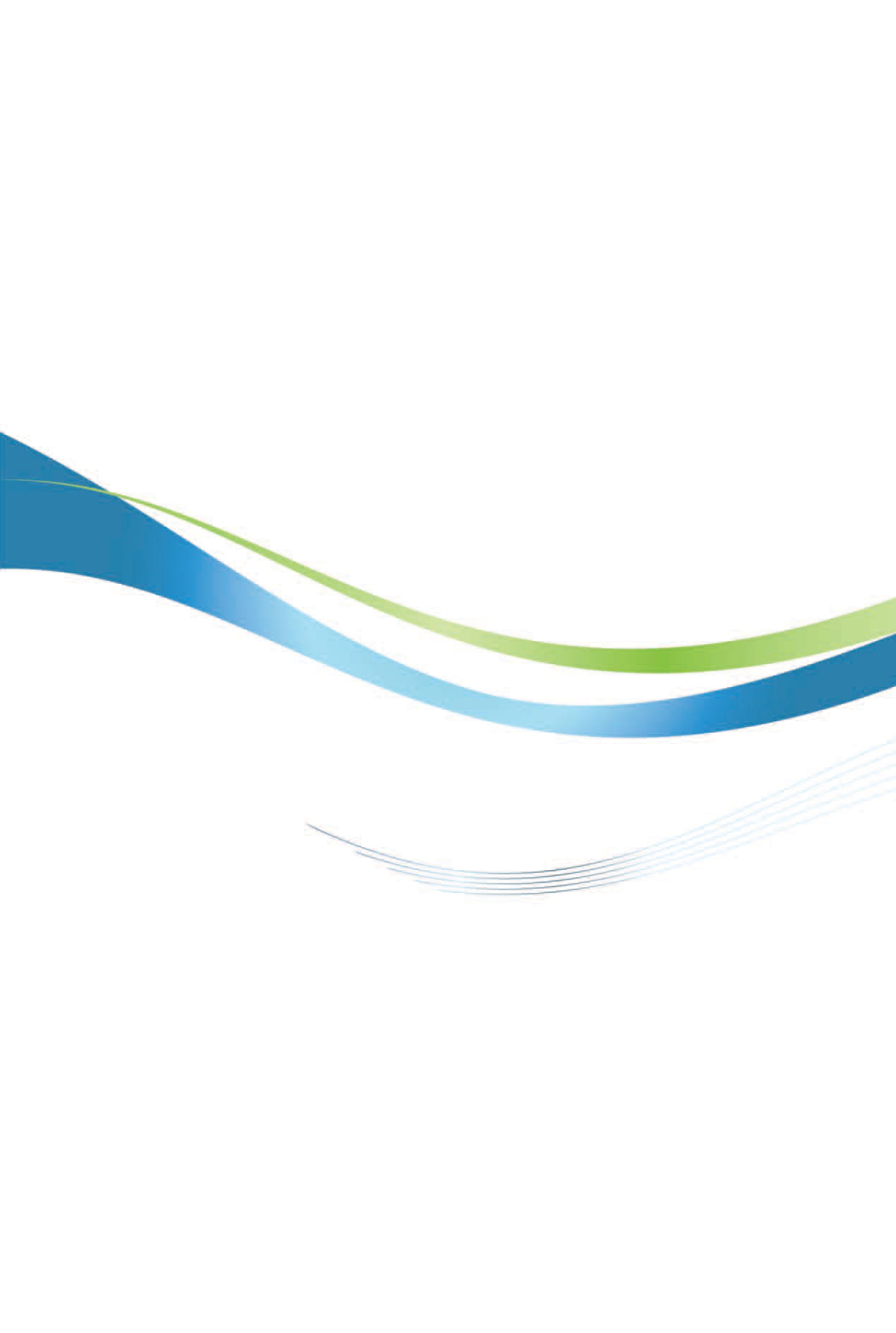 阿爾及利亞投資環境簡介Investment Guide to Algeria經濟部投資業務處  編印自  然  人  文自  然  人  文自  然  人  文地理環境阿爾及利亞由三個主要地理區域組成，北部地中海區為肥沃的沿海平原，一直延伸到阿特拉斯山脈。阿特拉斯高原（Hauts Plateaux）為一半乾旱區。阿國領土最大的部分約80%由撒哈拉沙漠組成。阿爾及利亞由三個主要地理區域組成，北部地中海區為肥沃的沿海平原，一直延伸到阿特拉斯山脈。阿特拉斯高原（Hauts Plateaux）為一半乾旱區。阿國領土最大的部分約80%由撒哈拉沙漠組成。國土面積2,381,740平方公里（919,590平方英里）2,381,740平方公里（919,590平方英里）氣候地中海北部沿岸屬地中海氣候，夏季炎熱乾燥而冬季溫和多雨。西部地區降雨較少，每年約330至400毫米間，而中部和東部尤其是首都阿爾及爾附近則大約600至800毫米之間。年降雨集中在10月至4月間。平均溫度1月份（一年中最冷的月份）的日均溫（最高和最低）約11℃至-12℃，最高為七八月約為31℃至32℃。地中海北部沿岸屬地中海氣候，夏季炎熱乾燥而冬季溫和多雨。西部地區降雨較少，每年約330至400毫米間，而中部和東部尤其是首都阿爾及爾附近則大約600至800毫米之間。年降雨集中在10月至4月間。平均溫度1月份（一年中最冷的月份）的日均溫（最高和最低）約11℃至-12℃，最高為七八月約為31℃至32℃。種族阿拉伯，阿馬齊格阿拉伯，阿馬齊格人口結構總人口4,500萬人，25歲以下人口1,876萬人，占總人口的45%。60%以上介於15-64歲。2020年勞動力參與率約總人口40%。人口密度-每平方公里19.1人。性別比1.02（22,934,085名男性相對22,508,230名女性），平均年齡27.5歲，平均壽命-74.5歲（男性72.8歲，女性76.3歲）總人口4,500萬人，25歲以下人口1,876萬人，占總人口的45%。60%以上介於15-64歲。2020年勞動力參與率約總人口40%。人口密度-每平方公里19.1人。性別比1.02（22,934,085名男性相對22,508,230名女性），平均年齡27.5歲，平均壽命-74.5歲（男性72.8歲，女性76.3歲）教育普及程度教育普及程度80.2%。2018年阿爾及利亞有超過160萬學生接受高等教育，其中60%以上是女性。教育普及程度80.2%。2018年阿爾及利亞有超過160萬學生接受高等教育，其中60%以上是女性。語言阿拉伯語塔馬茲特語（柏柏爾語）法語阿拉伯語塔馬茲特語（柏柏爾語）法語宗教伊斯蘭教99%，其他1%。伊斯蘭教99%，其他1%。首都及重要城市首都阿爾及爾，第二大城市奧蘭，其次是康士坦丁首都阿爾及爾，第二大城市奧蘭，其次是康士坦丁政治體制民族解放陣線（Front de Liberation Nationale）、民族民主聯盟（Rassemblement National Democratique）、爭取和平社會運動（Mouvement de la Societe pour la Paix）、阿爾及利亞人民運動（Mouvement Populaire Algerien）、勞工黨（Parti des Travailleurs）、社會主義力量陣線（Front des Forces Socialistes）、文化與民主聯盟（Rassemblement pour la Culture et la Democratie）民族解放陣線（Front de Liberation Nationale）、民族民主聯盟（Rassemblement National Democratique）、爭取和平社會運動（Mouvement de la Societe pour la Paix）、阿爾及利亞人民運動（Mouvement Populaire Algerien）、勞工黨（Parti des Travailleurs）、社會主義力量陣線（Front des Forces Socialistes）、文化與民主聯盟（Rassemblement pour la Culture et la Democratie）投資主管機關National Agency for Investment Development（A.N.D.I）.National Agency for Investment Development（A.N.D.I）.經  濟  概  況經  濟  概  況經  濟  概  況幣制幣制阿爾及利亞第納爾（Algerian dinar, DZD）國內生產毛額國內生產毛額163.81億美元（2021）經濟成長率經濟成長率4.1%（2021）平均國民所得平均國民所得3,672美元（2021）匯率匯率1 USD= 145.7446 DZD（2022年5月）利率利率8.0（World Bank, 2021）通貨膨脹率通貨膨脹率7.6%（2021）產值最高前5大產業產值最高前5大產業1. 石油天然氣銷售占出口收入97%，約國內生產總值的三分之一以上。阿爾及利亞是世界第九大天然氣生產國和第四大出口國，僅次於俄羅斯、挪威和卡達2. 公共工程建築和水利3. 農業4. 服務業5. 以礦業為主的工業出口總金額出口總金額2022年上半年：259億美元主要出口產品主要出口產品石油天然氣，原油，精煉石油，氮肥和氨，對蝦，乳酪，蜜餞，水果和蔬菜，飲料和橄欖油。主要出口國家主要出口國家義大利、法國、西班牙、中國大陸、韓國、巴西、新加坡、印度、摩洛哥和土耳其。進口總金額進口總金額2022年上半年：202億美元主要進口產品主要進口產品農漁畜牧產品、工業及農業等各式機械、運輸設備及材料、醫藥、民生消費用品等主要進口國家主要進口國家中國大陸、法國、西班牙、義大利、德國、土耳其、巴西、阿根廷、美國、比利時。持股價值（DZD）利率（%）小於 100,000,0000100,000,001 到 150,000,0000.15150,000,001 到 250,000,0000.25250,000,001 至 350,000,0000.35350,000,001 到 450,000,0000.50超過 450,000,0001.00國家簽署日期批准日期和日期參考JORA觀察南非28.04.19982000-95 du 07/05/200026-2000號生效奧地利17.06.20032005-194 du 28/05/20052005年第38期生效比利時15.12.19912002-432 du 09/12/200282號-2002年生效保加利亞25.10.19982004-435 du 29/12/20042005年1月1日生效巴林11.06.20002003-276 du 14/08/20032003-276 du 14/08/2003生效加拿大22.02.19992000-364 du 16/11/200068-2000號生效韓國24.11.2001生效衣索比亞26.05.2002生效西班牙07.10.20022005-234 du 23/06/20052005年第45期生效聯合阿拉伯埃米-比率24.04.2001生效埃及17.02.20012003-141 du 25/03/20032003年第23期生效法國17.10.19992002-121 du 07/04/200224號-2002年生效印度25.01.2001 28.04.199597-342 du 13/09/199761號-1997年生效義大利03.02.199191-213 du 20/07/199191-213 du 20/07/1991生效羅馬尼亞28.08.199495-186 du 15/07/199595-186 du 15/07/1995生效突尼西亞09.02.198585-161 du 11/06/19851985年第26號生效土耳其02.08.199494-305 du 02/10/19941994年5月5日生效利比亞19.06.198889-180 du 26/09/19891990年41號生效摩洛哥25.01.199090-299 du 13/10/19901990年44號生效斷續器23.07.199090-424 du 22/12/19901991年6月6日取代雙邊公約約旦16.09.1997黎巴嫩26.03.2002馬里31.01.1999尼日爾26.05.1998波蘭31.01.2000葡萄牙10.03.19972005-105 du 31/03/20052005年第24期生效阿曼（蘇丹納特）09.04.20002003-64 du 08/02/2003生效卡達05.08.1998敘利亞14.09.19972001-78 du 29/03/20012004年第27期生效烏克蘭14.12.20022004-131 du 19/04/20042004年第27期生效越南06.12.1999葉門29.01.20022005-78 du 26/02/20052005年第16期學校/水準年級/年齡T費用小學教育1–9 / 6–15免費公立學校/約5,000美元/年初等教育對所有6至15歲的兒童免費和義務教育普通中等教育10–12 / 15–18免費公立學校/約5,000美元/年Baccalauréat de l'Enseignement Secondaire中等職業教育-/ 15+免費公共機構/取決於現場。Baccalauréat de Technicien學士-免費上市/每年約6,000碩士-免費上市/每年約6,500博士-自由醫學博士：7年博士/國家博士學位：3年或以上